CV BASEBALL 2016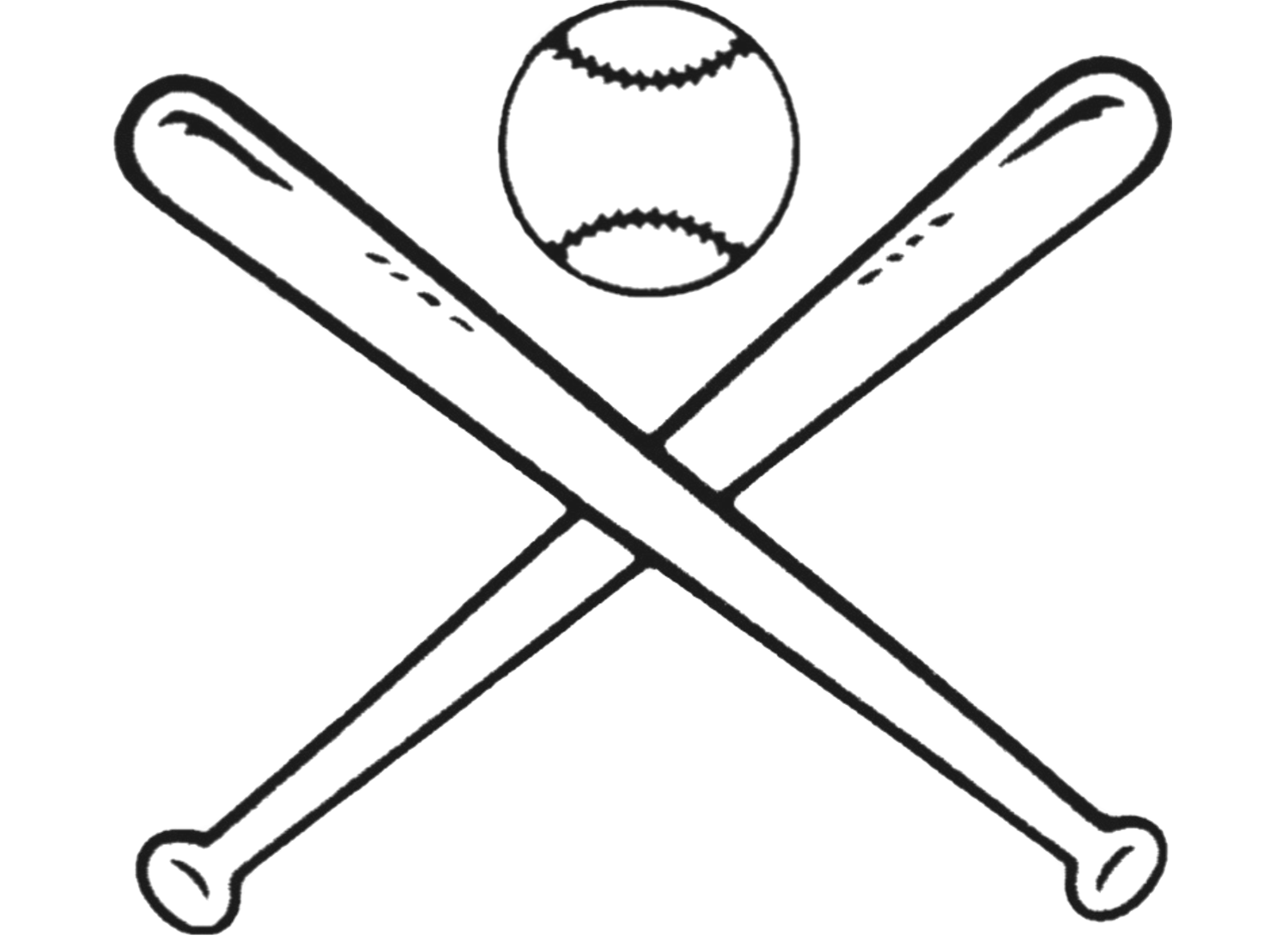 Player Evaluations Evaluation Days: Varsity – March 7th to March 8th 			JV – March 7th to March 9th Items needed: COMPLETED PHYSICAL FORM                          DRUG TESTING FORM     Hat, Glove, Sneakers, Cleats, and Warm clothes to go outside.Player Evaluations: You will be evaluated in the following areas. (Weather Permitting)	Hitting: Approach, Contact, Power, Bunt	Running: 30/60 yards, Pro Agility	Fielding/Throwing: Grounders (Technique), Fly Balls (Technique), Arm Strength and Accuracy	Pitchers: Control Fastball, Location, Velocity, Mechanics and Other Pitches	Catchers: Stance, Framing, Blocking and Throwing Time to 2B	Situational Awareness: Given a situation, what should you do. A quiz.	Intangibles: Coachability, Hustle, Grades*, Behavior in School*, and Positions you can play.*No matter how good a player you are, if you are ineligible or have caused major problems in school, you will not be a part of the team.Team Selections		Varsity: Final Selections are Tuesday, March 8th Varsity Team selections will be made face to face in the coaches’ office.		Junior Varsity:  Final Selections Wednesday, March 9th JV Team selections will be made face to face in the coaches’ office.Team Meeting:  March 10th @ 3:15Varsity:  We will be selecting the best 15–22 players who try out.Junior Varsity: We will be selecting between 18-22 freshmen, sophomores and juniors.CV BASEBALL 2016EVALUATION SCHEDULEMONDAY, MARCH 7TH HITTING/PITCHING AND CATCHING EVALUATION (Auxiliary Gym)ALL CATCHERS SHOULD REPORT AT 3:103:10	FRESHMEN – Meet in Lobby by Training Room		4:00	SOPHMORES – Meet in Lobby by Training Room4:30	SENIORS and JUNIORS – Meet in Lobby by Training RoomWhile waiting to enter the gym, prospects will take the Tryout Quiz in the Health RoomTUESDAY, MARCH 8TH  	FIELDING/THROWING/RUNNING EVALUATION (Auxiliary Gym/Field)	3:20	SOPHOMORES AND FRESHMEN – Meet in 3rd Base Dugout		3:20	SENIORS and JUNIORS – Meet in 1st Base Dugout		AND/OR3:10	FRESHMEN – Meet in Lobby by Training Room		4:00	SOPHOMORES – Meet in Lobby by Training Room4:30	SENIORS and JUNIORS – Meet in Lobby by Training RoomWEDNESDAY, MARCH 9th  	PLAYER EVALUATION (Auxiliary Gym/Field)	3:15	SOPHOMORES AND FRESHMEN – Meet in 3rd Base Dugout 		4:15	VARSITY MEETING—PRACTICE AND/OR3:10	FRESHMEN – Meet in Lobby by Training Room		4:00	SOPHMORES – Meet in Lobby by Training Room4:30	VARSITY MEETING—PRACTICE THURSDAY, MARCH 10th3:20	TEAM MEETING, PRACTICE, UNIFORMSPLAYERS ARE ENCOURAGED TO ATTEND Mini-THON. YOU ARE NOT PERMITTED TO PARTICIPATE IN THE DODGEBALL TOURNAMENT.THESE SCHEDULES ARE SUBJECT TO CHANGE, PLEASE LISTEN TO ANNOUNCEMENTS FOR ANY CHANGES AND CHECK FOR E-MAILS THROUGH HUDL AND FOLLOW US @CVEagleBaseball. LIKE US ON FACEBOOK. 